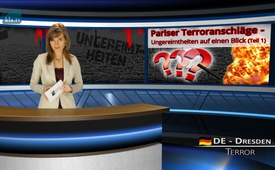 Les incohérences relatives aux attaques terroristes de Paris (1ère partie)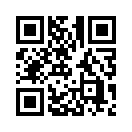 Le 13 novembre 2015 la capitale française a été secouée par une série d’attaques sans précédent. A six endroits différents, trois commandos terroristes ont tiré au hasard sur des personnes et se sont fait exploser.Le 13 novembre 2015 la capitale française a été secouée par une série d’attaques sans précédent. A six endroits différents, trois commandos terroristes ont tiré au hasard sur des personnes et se sont fait exploser. KlaTV a réalisé des émissions sur ce sujet sous les liens qui s’affichent.
Aussitôt après les attentats, tout semblait déjà clair dans les médias principaux:
-   Le président François Hollande a parlé de guerre et proclamé l’état d’urgence.
-   Dans une déclaration publiée sur Internet le 14 novembre l’Etat Islamique a revendiqué les attentats.
-   Par ailleurs de nombreux agresseurs ont aussitôt été identifiés. Des complices probables et des instigateurs présumés étaient tout de suite connus et la vague des avis de recherche a commencé. L’islamiste belge Abdelhamid Abaaoud, qui était considéré comme tireur de ficelle présumé, a été tué sans plus attendre lors d’une opération de police au nord de la capitale. Vous trouverez des détails dans notre émission du 30 novembre 2015 en langue allemande 
-  
Mais en regardant de plus près, on se demande si tout est toujours aussi clair que ce que les mass-médias veulent nous communiquer. Souvenons-nous des attaques terroristes du 11 septembre 2001 à New York. Là aussi les coupables ont tout de suite été identifiés et tout semblait clair. Mais au fil du temps d’innombrables incohérences sont venues à la lumière, ce qui a finalement mené à ce que des millions d’Américains ne peuvent plus se satisfaire de l’explication officielle de la destruction du World Trade Center. Voyez à ce sujet notre émission du 11 septembre 2015 en langue allemande.

Il semble tout de même curieux que d’une part les forces de sécurité n’ont apparemment pas été suffisamment compétentes pour empêcher les attaques minutieusement planifiées. Mais que d’autre part immédiatement après, quand tout le monde est bouleversé, elles ont une vue d’ensemble et gèrent la situation.

C’est exactement la raison pour laquelle dans l’émission d’aujourd’hui nous allons analyser plus en détail les événements autour des attaques de Paris et que nous allons résumer les incohérences les plus importantes. Vous trouverez plus de détail sur les différents points dans les liens qui s’affichent. 

1. Incohérences au sujet des événements et attaques du 13 novembre à Paris
-  Comme l’a fait remarquer le journaliste et écrivain allemand Gerhard Wisnewski, presque toutes les grandes attaques  suivent le même schéma depuis le 11 septembre 2001 à New York, je cite : « des exercices de simulation de catastrophe ont lieu juste avant les attaques ou parfois simultanément. Ces exercices portent précisément sur les faits qui sont ensuite présentés au public comme étant une vraie attaque terroriste. » Il en a été ainsi à Paris : Au journal britannique « The Guardian » le médecin urgentiste Patrick Pelloux a dit que « le SAMU, la police et les pompiers ont effectué un exercice le matin du 13 novembre 2015 à Paris, dans lequel il s’agissait d’attaques fictives à plusieurs endroits. »   

-  Les agresseurs étaient organisés de manière professionnelle, ils ont utilisé des fusils d’assaut de type kalachnikov et portaient des ceintures d’explosifs du même genre, ce qui montre leur professionnalisme. Environ 90 personnes sont mortes ce soir-là dans la salle de concert du Bataclan. Selon des enquêteurs il y aurait eu quatre morts près du stade de foot, dont les trois kamikazes. Selon Wisnewski, deux des agresseurs ont voulu pénétrer dans le stade, mais ont été renvoyés sans être arrêtés. Quand des hommes se font exploser dans le Tiers monde avec des ceintures fabriquées artisanales, ils causent à eux seuls plus de morts que cela . 
 
Femme : Il faut absolument aller au fond de ces incohérences frappantes, si l’on ne veut pas prendre le risque d’être instrumentalisé par une tromperie ciblée.

Dans la 2ème partie, qui suivra demain nous aborderons d’autres incohérences au sujet des agresseurs et des instigateurs présumés, et nous mettrons en lumière les réactions du gouvernement. Nous allons montrer par ailleurs quels pourraient être les buts pour une telle tromperie. A bientôtde Daniel D.Sources:http://www.srf.ch/news/international/terror-in-paris-was-bisher-bekannt-ist
http://www.srf.ch/news/international/wer-sind-die-attentaeter-von-paris
www.heise.de/tp/artikel/46/46585/1
www.srf.ch/news/international/terror-in-paris-was-bisher-bekannt-ist
www.wakenews.tv/watch.php?vid=3bfa5f0e2
www.youtube.com/watch?v=a-0WQ6Z0Vxk,
www.youtube.com/watch?v=ftXFlW-W5KUCela pourrait aussi vous intéresser:#AttentatsTerroristes - terroristes - www.kla.tv/AttentatsTerroristes

#Terrorisme - le terrorisme comme instrument politique ? - www.kla.tv/TerrorismeKla.TV – Des nouvelles alternatives... libres – indépendantes – non censurées...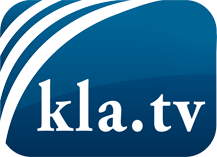 ce que les médias ne devraient pas dissimuler...peu entendu, du peuple pour le peuple...des informations régulières sur www.kla.tv/frÇa vaut la peine de rester avec nous! Vous pouvez vous abonner gratuitement à notre newsletter: www.kla.tv/abo-frAvis de sécurité:Les contre voix sont malheureusement de plus en plus censurées et réprimées. Tant que nous ne nous orientons pas en fonction des intérêts et des idéologies de la système presse, nous devons toujours nous attendre à ce que des prétextes soient recherchés pour bloquer ou supprimer Kla.TV.Alors mettez-vous dès aujourd’hui en réseau en dehors d’internet!
Cliquez ici: www.kla.tv/vernetzung&lang=frLicence:    Licence Creative Commons avec attribution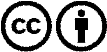 Il est permis de diffuser et d’utiliser notre matériel avec l’attribution! Toutefois, le matériel ne peut pas être utilisé hors contexte.
Cependant pour les institutions financées avec la redevance audio-visuelle, ceci n’est autorisé qu’avec notre accord. Des infractions peuvent entraîner des poursuites.